«Компания»  Должностная инструкция № 344
 специалиста по развитию и обучению персонала
(специалиста по развитию карьеры персонала , специалиста по персоналу , менеджера по персоналу)1. ОБЩИЕ ПОЛОЖЕНИЯ1.1. Настоящая должностная инструкция определяет обязанности, права и ответственность
 специалиста по развитию и обучению персонала.1.2. Решение о назначении на должность и об освобождении от должности принимает директор по представлению непосредственного руководителя.1.3. Требования к образованию и обучению работника:Высшее образование;Дополнительное профессиональное образование - программы повышения квалификации; программы профессиональной переподготовки в области организационного и профессионального развития персонала.1.4. Требования к опыту практической работы:Не предусмотрено1.5. Особые условия допуска к работе:Не предусмотрено1.6. Другие характеристики для занятия должности:Не предусмотрено1.7. Работник в своей деятельности руководствуется:действующими нормативными документами по вопросам выполняемой работы;уставом организации, Правилами внутреннего трудового распорядка и локальными
 	нормативными актами организации;трудовым договором и настоящей должностной инструкцией.1.8. Работник должен знать:Правила внутреннего трудового распорядка;правила и нормы охраны труда, техники безопасности и противопожарной защиты;информацию, необходимую для выполнения своих должностных обязанностей. См.
 	подробнее в разделе 2.1.9. Работник подчиняется непосредственному руководителю.1.10. На время отсутствия работника (отпуск, болезнь и пр.) его обязанности исполняет лицо,
 назначенное в установленном порядке.2. ДОЛЖНОСТНЫЕ ОБЯЗАННОСТИ, А ТАКЖЕ НЕОБХОДИМЫЕ ЗНАНИЯ И УМЕНИЯ ДЛЯ ИХ
 ВЫПОЛНЕНИЯВ обязанности работника входит:2.1. Организация и проведение мероприятий по развитию и построению профессиональной
 карьеры персонала:Анализ структуры, планов и вакансий организации;Анализ особенностей работы на различных участках производства и конкретных рабочих местах;Подготовка проектов документов, определяющих порядок развития персонала и построения профессиональной карьеры с оценкой затрат;Разработка планов профессиональной карьеры работников;Формирование кадрового резерва;Организация мероприятий по развитию и построению профессиональной карьеры персонала;Подготовка предложений по формированию бюджета на организацию и проведение мероприятий по развитию и построению профессиональной карьеры персонала;Анализ эффективности мероприятий по развитию персонала, подготовка предложений по развитию.Необходимые умения:Анализировать уровень общего развития и профессиональной квалификации персонала;Определять краткосрочные и долгосрочные потребности развития персонала и построения его профессиональной карьеры;Определять критерии формирования кадрового резерва организации;Составлять индивидуальные планы карьерного развития персонала;Применять технологии и методы развития персонала и построения профессиональной карьеры;Составлять предложения и контролировать статьи расходов на программы и мероприятия по развитию персонала и построению профессиональной карьеры для планирования бюджетов;Определять эффективность мероприятий по развитию персонала и построению профессиональной карьеры;Работать с информационными системами и базами данных по персоналу;Соблюдать нормы этики делового общения.Необходимые знания:Система, способы, методы, инструменты построения профессиональной карьеры;Методы определения и оценки личностных и профессиональных компетенций;Системы, методы и формы материального и нематериального стимулирования труда персонала;Технологии, методы формирования и контроля бюджетов;Технологии, методы и методики проведения анализа и систематизации документов и
 	информации;Основы профессиональной ориентации;Основы документооборота и документационного обеспечения;Основы производственной деятельности организации;Основы общей и социальной психологии, социологии и психологии труда;Структура организации и вакантные должности (профессии, специальности);Трудовое законодательство и иные акты, содержащие нормы трудового права;Законодательство Российской Федерации о персональных данных;Локальные нормативные акты организации, регулирующие порядок развития и построения профессиональной карьеры персонала;Порядок заключения договоров (контрактов);Нормы этики делового общения;Базовые основы информатики, структурное построение информационных систем и особенности работы с ними.Другие характеристики:Не предусмотрено2.2. Организация обучения персонала:Анализ рынка образовательных услуг и потребностей организации в обучении персонала;Разработка планов, методических материалов, учебных планов и программ, проектов
 	локальных актов по обучению и развитию персонала, включая оценку затрат;Организация мероприятий по обучению персонала;Подготовка предложений по формированию бюджета на организацию обучения персонала;Анализ эффективности мероприятий по обучению персонала.Необходимые умения:Анализировать и определять потребности в обучении групп персонала в соответствии с
 	целями организации;Разрабатывать планы подготовки, переподготовки и повышения квалификации кадров, учебные планы и программы;Анализировать рынок образовательных услуг и готовить предложения по поставщикам услуг;Организовывать обучающие мероприятия;Составлять и контролировать статьи расходов на обучение персонала для планирования
 	бюджетов;Разрабатывать и комплектовать учебно-методические документы;Производить оценку эффективности обучения персонала;Производить предварительные закупочные процедуры и оформление сопутствующей документации по заключению договоров;Работать с информационными системами и базами данных по персоналу;Разрабатывать и оформлять документы по процессам организации обучения персонала и их результатам;Соблюдать нормы этики делового общения.Необходимые знания:Методы, инструменты исследования потребности в обучении персонала;Методология обучения;Технологии, методы и методики проведения анализа и систематизации документов и
 	информации;Порядок разработки планов подготовки, переподготовки и повышения квалификации кадров, учебных планов и программ;Системы, методы и формы материального и нематериального стимулирования труда персонала;Технологии и методы формирования и контроля бюджетов;Порядок ведения учета и отчетности по подготовке и повышению квалификации персонала;Основы документооборота и документационного обеспечения;Основы технологии производства и деятельности организации;Основы общей и социальной психологии, социологии и психологии труда;Порядок проведения закупочных процедур и оформления сопутствующей документации;Структура организации;Трудовое законодательство и иные акты, содержащие нормы трудового права;Основы архивного законодательства и нормативные правовые акты Российской Федерации, в части ведения документации по персоналу;Основы налогового законодательства Российской Федерации;Основы законодательства об образовании Российской Федерации;Законодательство Российской Федерации о персональных данных;Локальные нормативные акты организации, регулирующие обучение персонала;Порядок заключения договоров (контрактов);Нормы этики делового общения;Базовые основы информатики, структурное построение информационных систем и особенности работы с ними.Другие характеристики:Не предусмотрено2.3. Организация адаптации и стажировки персонала:Анализ успешных корпоративных практик по организации адаптации и стажировке персонала;Разработка планов адаптации, стажировки персонала с оценкой затрат;Организация мероприятий по адаптации, стажировке персонала;Подготовка предложений по совершенствованию системы адаптации, стажировки персонала;Подготовка предложений по формированию бюджета на организацию адаптации и стажировки персонала;Анализ эффективности мероприятий по адаптации и стажировке персонала.Необходимые умения:Определять группы персонала для стажировки и адаптации;Определять рабочие места для проведения стажировки и адаптации персонала;Согласовывать мероприятия адаптации и стажировки с возможностями производства;Производить анализ и оценку результатов адаптации и стажировок персонала;Составлять предложения и контролировать статьи расходов на программы и мероприятия по адаптации и стажировке персонала для планирования бюджетов;Производить оценку эффективности мероприятий по адаптации и стажировке персонала;Внедрять системы вовлечения работников в корпоративную культуру;Использовать информационные системы и базы данных по персоналу;Соблюдать нормы этики делового общения.Необходимые знания:Методы адаптации и стажировок;Технологии, методы и методики проведения анализа и систематизации документов и
 	информации;Порядок разработки планов адаптации персонала на новых рабочих местах, подготовки,
 	переподготовки и повышения квалификации персонала и организации стажировок;Порядок составления смет затрат на адаптацию и стажировку персонала;Порядок ведения учета и отчетности по адаптации и стажировке персонала;Системы, методы и формы материального и нематериального стимулирования труда персонала;Технологии и методы формирования и контроля бюджетов;Основы технологии производства и деятельности организации;Основы общей и социальной психологии, социологии и психологии труда;Структура организации и вакантные должности (профессии, специальности);Трудовое законодательство и иные акты, содержащие нормы трудового права;Основы налогового законодательства Российской Федерации;Законодательство Российской Федерации о персональных данных;Локальные нормативные акты организации, регулирующие адаптацию и стажировку персонала;Основы документооборота и документационного обеспечения;Порядок заключения договоров (контрактов);Нормы этики делового общения;Базовые основы информатики, структурное построение информационных систем и особенности работы с ними.Другие характеристики:Не предусмотрено2.4. Администрирование процессов и документооборота по развитию и профессиональной
 карьере, обучению, адаптации и стажировке персонала:Анализ процессов, правил и порядков организации при проведении мероприятий по развитию и профессиональной карьере, обучению, адаптации и стажировке персонала;Документационное оформление результатов мероприятий по развитию и профессиональной карьере, обучению, адаптации и стажировке персонала;Подготовка индивидуальных предложений на основе результатов проведения мероприятий по развитию и профессиональной карьере, обучению, адаптации и стажировке персонала;Подготовка предложений по совершенствованию систем обучения, адаптации и стажировки, развития и построения профессиональной карьеры персонала;Сопровождение договоров по оказанию консультационных, информационных услуг, необходимых для проведения обучения, адаптации и стажировок, развития и построения профессиональной карьеры персонала, включая предварительные процедуры по их заключению;Выполнение требований по хранению информации о результатах обучения, адаптации и
 	стажировки, развития и построения профессиональной карьеры персонала.Необходимые умения:Оформлять документы по вопросам проведения обучения, адаптации и стажировки, развития и построения профессиональной карьеры персонала, предоставляемые в государственные органы, профессиональные союзы и другие представительные органы работников;Обеспечивать документационное сопровождение обучения, адаптации и стажировок, развития и построения профессиональной карьеры персонала;Анализировать правила, процедуры и порядки проведения обучения, адаптации и стажировки, развития и построения профессиональной карьеры персонала;Организовывать хранение документов в соответствии с требованиями законодательства Российской Федерации и локальными актами организации;Анализировать документы и переносить информацию в информационные системы и базы данных;Вести учет и регистрацию документов в информационных системах и на материальных
 	носителях;Работать с информационными системами и базами данных по вопросам обучения, адаптации и стажировки, развития и построения профессиональной карьеры персонала, ведения учета кандидатов на вакантные должности (профессии, специальности);Вести деловую переписку;Соблюдать нормы этики делового общения.Необходимые знания:Порядок оформления, ведения и хранения документации, связанной с системой обучения, адаптации и стажировки, развития и построения профессиональной карьеры персонала;Порядок формирования, ведения банка данных о персонале организации и предоставления отчетности;Нормативные правовые акты, регулирующие права и обязанности государственных органов и организации по предоставлению учетной документации;Порядок оформления документов, предоставляемых в государственные органы и иные
 	организации;Основы документооборота и документационного обеспечения;Порядок проведения закупочных процедур и оформления сопутствующей документации;Структура организации и вакантные должности (профессии, специальности);Трудовое законодательство и иные акты, содержащие нормы трудового права;Основы архивного законодательства и нормативные правовые акты Российской Федерации, в части ведения документации по персоналу;Основы налогового законодательства Российской Федерации;Законодательство Российской Федерации о персональных данных;Технологии, методы и методики проведения анализа и систематизации документов и
 	информации;Локальные нормативные акты организации, регулирующие порядок развития и построения профессиональной карьеры, обучения, адаптации и стажировки персонала;Порядок заключения договоров (контрактов);Нормы этики делового общения;Базовые основы информатики, структурное построение информационных систем и особенности работы с ними.Другие характеристики:Не предусмотрено3. ПРАВАРаботник вправе:3.1. Знакомиться с проектными решениями руководства, касающимися его деятельности.3.2. Вносить предложения по совершенствованию работы, связанной с предусмотренными
 настоящей инструкцией обязанностями.3.3. В пределах своей компетенции сообщать непосредственному руководителю о недостатках, выявленных в процессе исполнения должностных обязанностей, и вносить предложения по их устранению.3.4. Требовать от руководства оказания содействия в исполнении своих должностных обязанностей и прав.3.5. Запрашивать лично или через непосредственного руководителя информацию и документы, необходимые для выполнения своих должностных обязанностей.4. ОТВЕТСТВЕННОСТЬРаботник несет ответственность:4.1. За ненадлежащее исполнение или неисполнение своих должностных обязанностей,
 предусмотренных настоящей должностной инструкцией, – в пределах, определенных действующим трудовым законодательством Российской Федерации, и заключенным трудовым договором.4.2. За нарушения, совершенные в процессе осуществления своей деятельности, – в пределах, определенных действующим административным, уголовным и гражданским законодательством Российской Федерации, и заключенным трудовым договором.4.3. За причинение материального ущерба – в пределах, определенных действующим трудовым и гражданским законодательством Российской Федерации, и заключенным трудовым договором.5. ПОРЯДОК ПЕРЕСМОТРА ДОЛЖНОСТНОЙ ИНСТРУКЦИИ5.1. Должностная инструкция пересматривается, изменяется и дополняется по мере необходимости, но не реже одного раза в пять лет.5.2. С приказом о внесении изменений (дополнений) в должностную инструкцию знакомятся под расписку все работники организации, на которых распространяется действие этой инструкции.Должностная инструкция разработана в соответствии с приказом директора от 12 сентября 2022 года № 67 и профессиональным стандартом «Специалист по управлению персоналом», утвержденным приказом Минтруда России  от 9 марта 2022 года № 109н.СОГЛАСОВАНОС настоящей инструкцией ознакомлен.
Один экземпляр получил на руки и обязуюсь хранить на рабочем месте.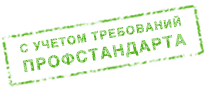 УТВЕРЖДАЮДиректор 			_________ А.В. Львов12.09.2022г. Москва 12.09.2022Руководитель отдела кадровЕ.Э. Громова12.09.2022Специалист по развитию и обучению персоналаП.А. Беспалов12.09.2022